SUBMISSION:  Submit your responses to the questionnaire via email to the Endorsement Committee Chair, Janis Nelson, at janis.nelson76@yahoo.com by 5 pm on Wednesday, June 29, 2022.  If you have any questions, send them to Janis Nelson.ENDORSEMENT FEE:  Pay the $25 administrative fee on line at https://secure.actblue.com/donate/eaf.  This fee must be paid by June 29, 2022 in order for candidates to be considered for the Club’s endorsement.CAMPAIGN INFORMATIONElection Date:	___________	Candidate Name:  ___________________________________________Name of Office You’re Seeking:	___________________________________________  Area  #:  _______Candidate E-Mail Address:  ______________________________________________________________Cell Phone #:  _________________________	Work Phone #:	________________________________Campaign Phone #:  ____________________	Campaign Web Site:  ___________________________________________________________________Treasurer’s Name:  __________________________________	Cell Phone #:  _____________________Treasurer’s E-Mail Address:  ______________________________________________________________Consultant’s Name:  __________________________________	Cell Phone #:  _____________________Consultant’s E-Mail Address:  ______________________________________________________________Campaign Manager’s Name:  __________________________________	Cell Phone #:  _______________Campaign Manager’s E-Mail Address:  _______________________________________________________PERSONAL INFORMATIONHow long have you been a registered Democrat?  ________ yearsHave you been registered as a member of another political party? _____  No  _____  Yes.  If yes, which party and when?  _________________________________________________________________________________________________________________________________________________________How often have you voted in previous elections?  What is your current home address?How long have you lived at your current address? _______ yearsHow long have you lived in the city of Ventura?  ________ yearsWhat year were you born? Have you attended any School Board meetings?  ______  No  ______  Yes.  If yes, when and why?  Have you ever held public office?   ______  No  ______  Yes.  If yes, list the office, whether elected or appointed, and the years you served.Have you ever run for public office and not get elected?  ______  No  ______  Yes.  If yes, list the office(s) and the years you ran.Have you ever been convicted for violation of any federal, state, county or city law, regulation or ordinance?  ______  No  ______  Yes.  If yes, please provide details.  Do not include traffic violations such as parking tickets, speeding tickets, etc.  Has a tax lien or other collection procedure ever been instituted against you by federal, state or local authorities?  ______  No  ______  Yes.   If yes, please explain.Have you ever been disciplined or cited for a breach of ethics or unprofessional conduct by any entity?  ______  No  ______  Yes.   If yes, please explain.Have you even been accused, disciplined or convicted of sexual harassment, sexual assault, or domestic violence?  _______  No  _______  Yes.  If yes, please explain.WHY?Why are you running?Why do you consider yourself qualified to be a School Board Trustee?CAMPAIGN STRATEGYHow many votes do you need to win?  How do you plan on getting those votes?  How much do you expect your campaign to cost?  How much money have you raised?  How do you plan to get the rest of your budget?  Who do you see as your main opponent(s) in this election?Please list the top 5 organizations or elected officials who have already endorsed you.  From which other organizations or individuals will you seek support or endorsement?  If endorsed by the Democratic Club of Ventura, will you use our endorsement in your advertisements?  Do you have paid campaign staff?  If yes, who are they and their titles?  DISTRICT GOVERNANCEWhat are the three top issues facing your district today?  How would you address these issues?What steps should be taken to address record levels of anxiety, depression and substance use among our youth today?  What resources should be brought to bear to improve student mental health?What would you do to increase the efficiency and effectiveness of your district?How would you describe the role of teachers’ unions in the district?How would you propose addressing the lingering achievement gaps made worse by the pandemic?  What would be your top three priorities to address those gaps?What are your positions on the FAIR Act, parental rights, and sexual education in our schools?  What sources/entities do you believe should be authoritative?If elected to the School Board, what funding priorities would you increase, and what items would you propose reducing/eliminating since the budget has essentially been a zero sum game?How would you use your role as an elected official to advocate for students at the local, regional and state level?DEMOCRATIC PLATFORMPlease list any positions you disagree with after reading the Ventura County Democratic Party’s Platform listed at http://www.venturacountydemocrats.com/platform.html  I declare under penalty of perjury under the laws of the State of California that I am a registered Democrat and that the above statements and those in any attachments are true and correct.  If any part of this application or any information provided during the endorsement process is found to be false, it may be cause for an immediate revocation of any endorsement.____________________________________________________________	_________________________Candidate’s Full Name			Date___________________________________________________________________________Candidate’s Signature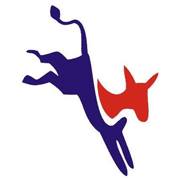 Democratic Club of VenturaQuestionnaire for School District Board Candidates Seeking Endorsement2022 General Election